ANEXO 1 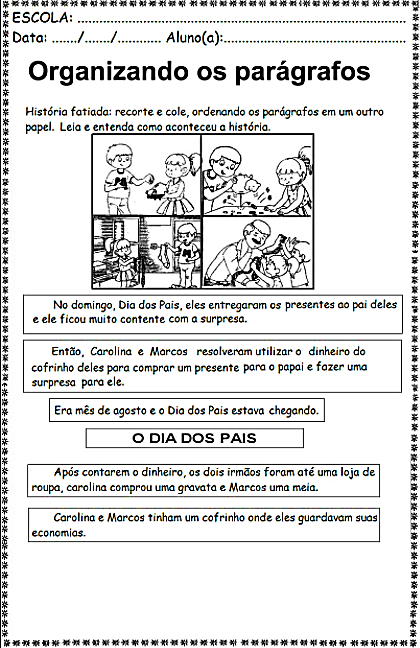 ANEXO 2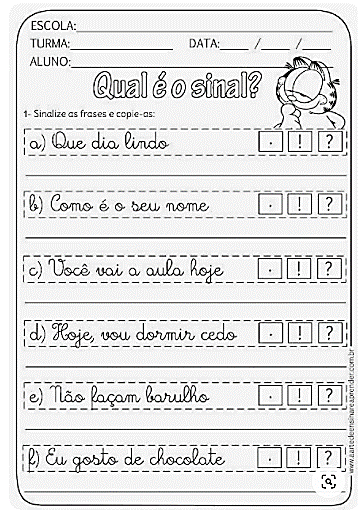 ANEXO 3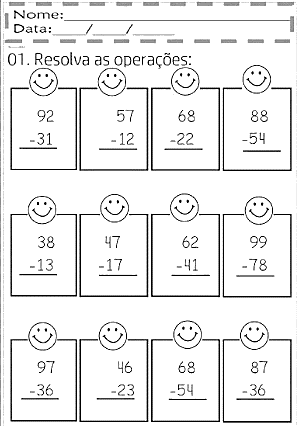 ANEXO 4 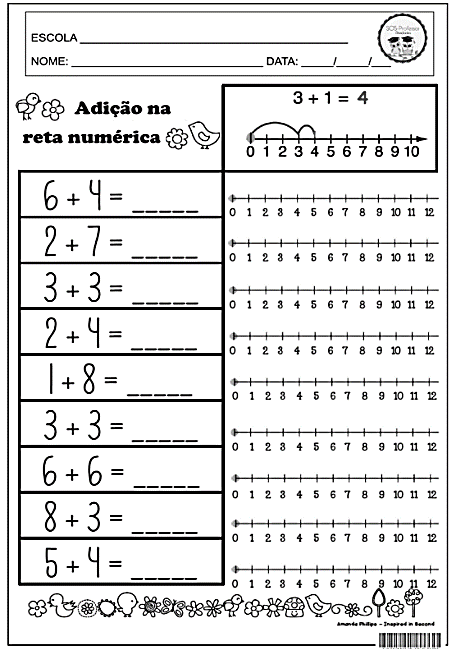 ANEXO 5ALUNO(A):_____________________________________________VISÃO E AUDIÇÃO - OLHANDO E ESCUTANDO O MUNDO AO REDOR1 – PARE TUDO O QUE ESTÁ FAZENDO E VÁ ATÉ A JANELA DA SUA CASA. ESCUTE E OBSERVE COM ATENÇÃO E DEPOIS RESPONDA.A - QUAL O SOM MAIS AGRADÁVEL QUE VOCÊ ESTÁ ESCUTANDO? _____________________________________________________________________B- QUAL É O SOM MAIS FORTE, MAIS INTENSO QUE VOCÊ ESCUTA NESTE MOMENTO? ____________________________________________________________________C - AGORA, DESCREVA O QUE VOCÊ VÊ OLHANDO PELA JANELA. _____________________________________________________________________SOMENTE LEITURAVOCÊ SABIA: QUE NÃO HÁ DIFERENÇA FÍSICA ENTRE SOM E RUÍDO? O SOM É UMA PERCEPÇÃO SENSORIAL, JÁ O RUÍDO É VISTO COMO UM SOM INDESEJADO, PRESENTE EM DIVERSAS ATIVIDADES HUMANAS.PESQUISA PERGUNTE A UM FAMILIAR QUE MORA COM VOCÊ: A) - UM RUÍDO DESAGRADÁVEL: __________________________________ B) - SUA MÚSICA FAVORITA: ______________________________________ C) - VOCÊ CONSIDERA SUA RUA BARULHENTA? SE SIM, POR QUÊ? __________________________________________________________________________________________________________________________________________________________________________SOMENTE LEITURAEXISTEM PESSOAS QUE NÃO PODEM OUVIR: SÃO SURDOS OU DEFICIENTES AUDITIVOS. ELES SE COMUNICAM POR MEIO DA ESCRITA, DE SINAIS FEITOS COM AS MÃOS E DE EXPRESSÕES DA FACE. LIBRAS É A SIGLA DE LÍNGUA BRASILEIRA DE SINAIS. PARA CADA LETRA, HÁ UMA POSIÇÃO ESPECÍFICA PARA OS DEDOS E PARA A MÃO.EMEF PROFª MARIA CÉLIA CABRAL AMARALProfessor (a): GIOVANA, JUSSARA, TALITA E WESLEY.Ano/turma: 3º ANOPeríodo: 09/08/2021 a 20/08/2021 Espero que estejam todos bem!Seguem atividades dessa quinzena, fique atento as atividades propostas a cada dia e não se esqueça      de organizar suas atividades no livro e material impresso!A cada dia terá uma leitura para você! Abraços, professor (as) dos 3º anos!EMEF PROFª MARIA CÉLIA CABRAL AMARALProfessor (a): GIOVANA, JUSSARA, TALITA E WESLEY.Ano/turma: 3º ANOPeríodo: 09/08/2021 a 20/08/2021 Espero que estejam todos bem!Seguem atividades dessa quinzena, fique atento as atividades propostas a cada dia e não se esqueça      de organizar suas atividades no livro e material impresso!A cada dia terá uma leitura para você! Abraços, professor (as) dos 3º anos!Dia da semanaRotina diária: descrição das atividadesSegunda-feiraData: 09/08Leitura Diária: Recado da chuva LINK: https://www.youtube.com/watch?v=dMgP2BJzx0cRelato pessoal LINK; https://www.youtube.com/watch?v=2gjm4K4g9noVerbos LINK: https://www.youtube.com/watch?v=E2H9Me7oBzULíngua Portuguesa: Unidade 8 (Relato Pessoal) – Hoje vamos aprender sobre Relato pessoal . Observe a página 161,  leia o texto da página 162 do livro Ápis de Língua Portuguesa e       após interação com professor (a) realize as atividades das páginas 163, 164 e 165. (ANEXO 1)Terça-feiraData: 10/08Leitura Diária: Dois passarinhos Link: https://www.youtube.com/watch?v=d36AOM9FqG4Verbos Link: https://www.youtube.com/watch?v=x0FZOM05MMgTempos verbais : Presente, passado e futuro Link: https://www.youtube.com/watch?v=rB5c-1jXLS4Língua Portuguesa: Unidade 8 (Relato Pessoal) – Hoje vamos apresender sobre tempos verbais e  concordância verbal. Leia as informações das páginas 170  e 171 do livro Ápis de Língua Portuguesa e após interação com o professor(a) realizeas atividades dessas páginas. (ANEXO 2)Hoje é dia de aula de Arte!!! Acesse o Portal e exercite sua criatividade.Quarta-feiraData: 11/08Leitura Diária: Dadó e Ranzinza  tem sua própria nuvem cinzaLink: https://www.youtube.com/watch?v=KAxb3FBJBOkOperação inversa (adição e subtração) Link: https://www.youtube.com/watch?v=Sduzp9ybyxsMatemática: Unidade 3 (Adição e Subtração) – Hoje vamos aprender sobre as Operações Inversas da Adiçao e da Subtração. Leia as informações das páginas 84 e 85 do livro Ápis de Matemática e após interação com professor (a) realize as atividades dessas páginas. (ANEXO 3)Exercitar-se faz bem a saúde! No Portal há atividade de Educação Física preparada pelo professor. Acesse o Portal!Quinta-feiraData: 12/08Leitura Diária: A flor mal- humorada Link: https://www.youtube.com/watch?v=dQdeRF4xv9o   O trabalho no campo  Link: https://www.youtube.com/watch?v=CM217qGSrgUGeografia: Unidade 2 ( O trabalho no campo) – Hoje vamos aprender sobre a agricultura. Observe as  imagens, leia as informações das páginas do livro Buriti Mais de Geografia página 46 e 47 e após interaçãocom professor (a) realize as atividades dessas páginas.Vamos aprender uma nova língua? Hoje é dia da aula de Inglês. Acesse o Portal.Sexta-feiraData: 13/08Leitura Diária:. Pedro Coelho Link: https://www.youtube.com/watch?v=UqZwND3s-Cs&t=23sA formação das cidades Link: https://www.youtube.com/watch?v=gv5SPvXUAzkHistória: Unidade 2 (A formação das cidades) – Vamos estudar sobre os diferentes grupos étnicos e sociais que formaram a sociedade colonial Brasileira (Indígenas, africanos e portugueses). Observe as imagens e leia o texto no seu livro de História,Buriti Mais das páginas 42,43,44 e 45 , e     após orientação do professor (a) realize as atividades.Segunda-feiraData: 16/08Leitura Diária: Gato vermelho, Gato azul Link: https://www.youtube.com/watch?v=gHc2H693crYPronomes pessoais caso reto Link: https://www.youtube.com/watch?v=2mI_zv9UIMkLíngua Portuguesa: Unidade 8 (Relato Pessoal) – Hoje vamos continuar com  as atividades de tempos verbais das páginas 172,  173 e 174 do livro Ápis de Língua Portuguesa,  iremos aprender também  sobre os pronomes pessoais. Após interação com o professor(a) realizeas atividades dessas páginas.Terça-feiraData: 17/08Leitura Diária: O meinino que amarrava tudo Link: https://www.youtube.com/watch?v=Igi8UfNJqccAdição e subtração na reta numérica Link: https://www.youtube.com/watch?v=Qdhrm0Mb0CQTabelas e gráficos Link:  https://www.youtube.com/watch?v=Kwt92IO6DPsMatemática: Unidade 3 (Adição e Subtração) – Hoje você vai aprender a resolver problemas com adição e subtração,  gráficos, tabelas e aprender a subtrair e adicionar na reta numerada.Observe as imagens, leia as informações das páginas      86  e 87 do livro Ápis de Matemática e após interação com professor (a) realize as atividades dessas páginas. (ANEXO 4)Hoje é dia de aula de Arte!!! Acesse o Portal e exercite sua criatividade.Quarta-feiraData: 18/08Leitura Diária: A parte que faltaLink:https://www.youtube.com/watch?v=nfdBQu0O0DE&list=RDCMUC9fxSdFjcz5QWDEhYCk_k1w&index=2PECUÁRIA Link: https://www.youtube.com/watch?v=igcakjxOsOwExtrativismo Link: https://www.youtube.com/watch?v=Ly5VGF1zOpoGeografia: Unidade 2 (O espaço Rural) – Hoje vamos aprender sobre Pecuária e Extrativismo. Observe as imagens e  leia os texto das paginas 48 e 51 do livro Buriti Mais de Geografia e após interaçãocom professor (a) realize as atividades das páginas 49, 50 e 51. Exercitar-se faz bem a saúde! No Portal há atividade de Educação Física preparada pelo professor. Acesse o Portal!Quinta-feiraData: 19/08Leitura Diária: O menino e a louca do bosque Link:https://www.youtube.com/watch?v=a9mVGeTHgF8&list=RDCMUC9fxSdFjcz5QWDEhYCk_k1w&index=3Poluição sonora e visual Link:  https://www.youtube.com/watch?v=l3VNCD056FECiências: Unidade 2 (A luz e os corpos) – Vamos estudar um pouco sobre Poluição Sonora, leia e verifique as imagens no seu livro de Ciências, Buriti Mais, da página         78 com a orientação do professor (a) realize as atividades da página 78 e 79 (até o exercício 4).Vamos aprender uma nova língua? Hoje é dia da aula de Inglês. Acesse o Portal.Sexta-feiraData: 20/08Leitura Diária: Monstros lá de casa Link: https://www.youtube.com/watch?v=1V32H-YFcdk&list=RDCMUC9fxSdFjcz5QWDEhYCk_k1w&index=4Português/Ciências: Hoje vamos fazer a atividade do ANEXO 5, irão responder algumas perguntas sobre Visão e Audição e fazer uma pesquisa com um adulto.